无线电通信顾问组（RAG）于2024年3月25日至27日召开了第31次会议。本函后附资料为此次会议的结论摘要。有关本次会议的更多信息可在RAG网站上找到：https://www.itu.int/rag/。主任
马里奥·马尼维奇附件：1件附件

无线电通信顾问组第31次会议的结论摘要（来源：RAG/TEMP/1(Rev.2) & (Corr.1)号文件）附件1：无线电通信顾问组副主席名单附件2：旨在改进大会筹备会议（CPM）进程的RAG信函通信组的职责范围附件3：回复TSAG的联络声明附件4：俄罗斯联邦主管部门的声明附件12024-2027年无线电通信顾问组副主席无线电通信顾问组（RAG）副主席名单附件2旨在改进大会筹备会议（CPM）进程的RAG信函通信组的职责范围无线电通信顾问组（RAG）信函通信组（CG）的任务是探索改进大会筹备会议（CPM）进程的可能性，其职责范围如下：–	全面审议CPM第二次会议，以便确定在CPM报告起草过程中需要进行程序改进的领域。信函通信组应在RAG第31次会议后立即开始工作，力求在RAG第32次会议前提交一份全面的报告。工作应主要通过信函通信的方式进行，遵守ITU-R第1-9号决议第A1.3.2.9和A.1.3.2.10节有关效率和包容性的规定。信函通信组由Fahad ALGHAMDI先生（电子邮件：fabghamdi@citc.gov.sa）任主席，他将协调各项活动并确保在RAG第32次会议召开的45天前及时通报并提交通信组的报告。有关该信函通信组工作的其他相关信息将在RAG网页上公布。附件3RAG感谢TSAG提供的有关可持续数字变革报告人组（RG-DT）活动的信息。RAG在第31次会议上一致认为，跨部门协调组（ISCG）最适合就此议题交流信息。RAG期待着在ISCG框架内就此议题继续开展合作。附件4俄罗斯联邦在RAG-31会议上有关
议项3的声明 – 任命无线电通信顾问组副主席关于RAG-31会议议项3 –“任命RAG副主席”的审议结果，俄罗斯联邦表示坚决反对任命国际电联成员国提名的某些候选人的程序。俄罗斯联邦提请大家注意，PP-22第208号决议（2022年，布加勒斯特，修订版）附件1定义并阐述了顾问组、研究组和国际电联其他部门组正副主席的任命程序。与会者被卷入了超出国际电联职权范围的政治性讨论之中，且这种讨论导致上述任命程序被忽略，取而代之的是一项不合法的候选人任命程序。国际电联法律顾问在RAG-31会议期间确认，除第208号决议（2022年，布加勒斯特，修订版）附件1规定的顾问组、研究组和其它部门组副主席的任命程序之外，国际电联基本文件并未规定其它任命程序。尽管没有人认为各副主席职位候选人不符合PP-22第208号决议（2022年，布加勒斯特，修订版）的要求，但还是根据国籍以及候选人与某些代表团认为其处于武装冲突状态的国家的关系，选择了三名候选人参加投票。投票结果显示意大利、美国和俄罗斯联邦提名的三个候选人，遭到出席RAG-31会议的3个或更多有表决权的国际电联成员国的反对。尽管投票结果如上所述，但RAG-31主席宣布了任命意大利和美国候选人担任无线电通信顾问组副主席的决定，但却未任命俄罗斯联邦的候选人。这项决定违反了ITU-R第52-1号决议，根据该决议，无线电通信顾问组做出的任何决定不得引起国际电联任何成员国的反对（见ITU-R第52-1号决议做出决议2）。此外，将候选人按国籍及其与任何国家的隶属关系区别对待，违反了《世界人权宣言》第2条（联合国大会第217 A (III)号决议，1948年10月12日）。对此，俄罗斯联邦不认可RAG-31就议项3做出的决定，认为不应考虑任命会议未达成一致意见的候选人担任副主席职位，并将竭尽全力按照ITU-R第52-1号决议和PP-22第208号决议（2022年，布加勒斯特，修订版）恢复原来的任命程序。俄罗斯联邦保留在国际电联成员国权利以及国际法准则和原则受到侵犯的情况下，就国际电联的责任提出质疑的权利。______________无线电通信局（BR）无线电通信局（BR）无线电通信局（BR）行政通函CA/273行政通函CA/2732024年4月2日致国际电联成员国主管部门、无线电通信部门成员致国际电联成员国主管部门、无线电通信部门成员致国际电联成员国主管部门、无线电通信部门成员事由：无线电通信顾问组第31次会议的结论摘要无线电通信顾问组第31次会议的结论摘要无线电通信顾问组第31次会议的结论摘要无线电通信顾问组第31次会议的结论摘要议项议题/
文件结论1开场白RAG主席Mohammed Aljanoobi先生（沙特阿拉伯）宣布会议开始。国际电联秘书长在欢迎辞中对整个ITU-R家庭（尤其是无线电通信局主任）大加赞扬，她不仅表彰了RA-23和WRC-23取得的令人瞩目的成就，还特别夸赞了取得这些成就的方式。她指出，世界无线电通信大会（WRC）和无线电通信全会（RA）取得这些成果之时人类正面临巨大挑战：从气候危机到仍未弥合的数字鸿沟（三分之一的人类仍未联网）。无线电通信局主任欢迎代表们参加ITU-R研究组活动新研究周期的首次RAG会议和WRC-27的全球筹备工作。他强调指出，无线电通信顾问组向他和无线电通信局提出的建议是支持研究组工作的关键。人们对无线电频谱日益增长的需求，凸显出ITU-R的管理和工作对全球社会的重要意义，因此为研究组的工作提供支持显得尤为重要。他期待RA-23呼吁RAG采取的相应行动能够产生结果。他还重申，无线电通信顾问组的主要目标是审议各项工作重点、计划、运作、财务问题以及与无线电通信全会、研究组和筹备无线电通信大会相关的战略。电信标准化局主任对各位代表表示欢迎并通知大家，联合国大会上周通过的有关人工智能（AI）的新决议是国际合作向前迈出的重要一步，目的是确保人工智能造福人类。该决议注意到国际电联在人工智能惠及人类平台方面发挥的主导作用，并鼓励制定治理框架和技术标准。他还谈及ITU-T正在筹备10月在印度召开的世界电信标准化全会（WTSA）– 这是在亚洲举行的首届WTSA – 此国际电联标准化工作的需求仍在快速发生变化。WTSA将帮助确保我们始终能够满足这些需求。推动国际电联开展协作并达成共识的精神，正是实现这一目标所需的精神。RAG主席在开幕发言时着重强调“迫切需要在全球舞台上采取协作行动，坚持频谱资源的有效管理。此项工作的核心是在国际电信联盟（ITU）确立的框架内共同努力，并与无线电通信部门各领域的知名同行密切合作。这种协作方式对无线电通信部门的多个机构，包括研究组和工作组均具有重要意义，这些机构均为错综复杂的频谱管理做出了独特的贡献。在这些实体中，无线电通信顾问组的贡献尤为突出，已被公认为是我们共同为此付出努力的基石。在RAG的审议工作过程中，专家和利益攸关方汇聚一堂，提供宝贵见解和建议，指导无线电通信局主任及其专业团队应对复杂的频谱管理问题。RAG是专业技能与创新之间的纽带，在不断完善频谱管理做法这一共同目标的指引下，推进不同利益攸关方之间的对话与合作。在我们踏上合作征程之际，让我们响应主席的号召，重申对有效管理频谱的承诺，拥抱包容、透明和卓越的原则。让我们携手共同开辟一条前进道路，确保公平分配并利用频谱资源，促进全球范围的连通和创新。”2批准议程ADM/1RAG/ADM/1(Rev.1)号文件中的议程草案未经修改即获得通过。3任命RAG的副主席15、4RAG注意到俄罗斯联邦提交的RAG/15号文稿。RAG审议了RAG/4号文件中介绍的RAG副主席候选人名单。根据全权代表大会第208号决议（2022年，布加勒斯特，修订版），从附件1所含候选人名单中任命了九名候选人（阿拉伯联合酋长国、巴西、埃及、肯尼亚、亚美尼亚、韩国、尼日利亚、墨西哥和中国）。会议针对两名候选人（意大利和美国）以及俄罗斯联邦的候选人提出了异议。在此情况下采用了《国际电联大会、全会和会议的总规则》第二章所述的行动方针，且意大利和美国的候选人得到了确认。RAG副主席名单见附件1。俄罗斯联邦主管部门的声明见附件4。4提交无线电通信顾问组第31次会议的报告1(Rev.1)、1(Corr.1)RAG感谢相关人员介绍了RAG/1(Rev.1)号文件中提交的主任报告。5理事会2023年会议相关问题1(Rev.1)（第2.2.3和2.2.4段）、5RAG注意到无线电通信局空间业务部主任提供的有关卫星申报处理问题的信息。RAG注意到，第482号决定专家组于2024年1月召开了第一次会议，并将在2024年晚些时候召开第二次会议，审议无线电通信局提供的有关卫星网络申报处理活动的详细信息。RAG指出，该专家组将继续召开会议，其成果将无法及时纳入向理事会2024年会议提交的中期报告。RAG注意到了财务资源管理部主任介绍的无线电通信局2024-2027年预算（如主任报告第2.2.3节所述）。RAG注意到，预算是在WRC-23之前批准的，其中不包括用于落实WRC-23成果的资源。RAG认为，落实WRC-23的成果应成为国际电联的头等大事，并对无线电通信局在WRC-23预算控制委员会报告（WRC-23/460 (Rev.1)号文件）中提出的资金申请表示赞同。RAG审议了由Jean-Paul Lovato先生（预算和财务分析处处长）介绍的RAG/5号文件提供无线电通信局《2025-2028年运作规划》草案。RAG注意到，国际电联已根据RAG第30次会议的反馈意见改变了提供信息的方式。RAG审议了主任报告中有关在同等地位上使用国际电联六种正式语文报告的第2.2.4节的内容，Negar Takesh女士（大会和出版部副主任）对此做了进一步细化说明。RAG对在以国际电联六种正式语文提供有关国际电联和ITU-R网页信息方面取得的进展表示赞赏。RAG注意到，如RAG/1(Rev.1) (Add.2)号文件所述，无线电通信局网页越来越多地使用自动翻译，并进一步要求主任向未来的RAG会议报告有关ITU-R使用六种正式语文情况的指标。6RA-23和WRC-23的成果和相关行动1(Rev.1)（第3段）、8和10RAG注意到了RA-23和WRC-23的成果以及由此引发的相应行动。RAG审议了美国（RAG/8号文件）和俄罗斯联邦（RAG/10号文件）提交的文稿。这两份文稿均建议针对RA-23第四次全体会议得出的以下结论，成立RAG信函通信组：“在审议建议在RA-23期间修改ITU-R第2-8号决议的文稿时，会上一致认为有必要验证CPM进程的效率。确定了一些可能有助于未来评估的问题。有观点认为，审议CPM第二次会议的职权及其会期可能是有益的。其中一种建议的可能办法是责成CPM管理班子根据各负责组提交的CPM案文草案编写最后的CPM报告，并将第二次会议作为各区域组交流意见的机会，同时适当避免重复国际电联WRC-23筹备工作跨区域讲习班的作用。这种方法将增加负责组可用于研究的时间，并将减少国际电联和参与成员所需的财政资源。其他观点则赞成保持现状。”在审议了有关此议题的文稿之后，RAG决定应首先侧重于第二次CPM会议的活动和组织情况，从而在CPM报告定稿时确定需要改进程序的领域。因此，RAG同意成立一个信函通信组，在RAG本次会议和第32次会议之间开展工作，其职责范围见本结论摘要附件2。会议指出，应认真审议与这些职责范围相关的提案。预计RAG第32次会议在审议过信函通信活动的报告后，将根据当时的工作成果，在修改其职责范围后重新授权该信函通信组。议项议题/
文件结论7研究组活动1(Rev.1) (Add.1)RAG注意到RAG/1(Rev.1)(Add.1)号文件中ITU-R研究组部（SGD）的报告，并感谢无线电通信局规划召开了ITU-R会议，特别是其为RA-23、WRC-23和CPM27-1所做的出色工作。2024年RAG会议提出了更新国际电联《卫星手册》的必要性问题。RAG请ITU-R第4研究组和其它相关ITU-R研究组审议现状并采取适当行动，同时考虑到研究组工作通过文稿驱动的性质。RAG注意到，无线电通信局正在更新无线电通信全会、无线电通信研究组和相关小组的工作方法导则，以便能将ITU-R第1-9号决议的最新修订考虑在内。在提出一些意见之后，RAG注意到，目前阶段对指导原则修订草案的审议仅是参考性的。无线电通信局主任请主管部门、研究组主席以及其它相关方提出建议，以改进这些导则。RAG鼓励各主管部门审议这些导则，并向主任提出改进意见。RAG审议了有关ITU-R会议时间安排和地点的意见和建议。RAG建议无线电通信局主任尽可能消除人们对已规划会议可能遇到的困难和挑战的担忧，并减少这方面的关切（如远程参与），同时尽可能考虑到普遍情况及限制。RAG还建议，将来的会议应为ITU-R各研究组主席提供一个10分钟的机会，请他们介绍本研究组的工作状况及其面临的挑战。RAG得知，近期一些移动用户设备难以接入Zoom平台参加研究组会议。RAG鼓励信息服务部调查出现此困难的原因，并视需要提供技术支持。8RA/WRC-27的筹备工作1(Rev.1)（第5段）RAG注意到有关WRC-27筹备工作的报告并表示感谢。9跨部门活动2、3、6、7、11和INF/2RAG注意到了两份联络声明，即电信标准化顾问组（TSAG）提交的RAG/2和RAG/3号文件、无线电通信顾问组协调员介绍的有关无障碍获取和可持续性主题的RAG/INF/2号情况通报文件、以及俄罗斯联邦有关可持续数字变革（SDT）主题的文稿（RAG/11号文件）。RAG还审议了跨部门协调组（ISCG）主席的报告（RAG/6号文件），该报告特别提供了在整个国际电联开展的SDT活动的信息。RAG认为，SDT是一个涉及跨部门利益的问题，应纳入ISCG的职责范围。RAG还请无线电通信局主任收集有关ITU-R研究组SDT活动的信息并向下次RAG会议提交一份综合报告。RAG赞赏地注意到RAG/INF/2号文件中有关ITU-R第6研究组SDT工作情况的资料。RAG批准了本报告附件3中的回复联络声明并感谢TSAG报告人（Sharafat先生和Gemma先生）及RAG无障碍获取和可持续性协调员（Quested先生）在该领域所做的工作。RAG审议了跨部门协调组提供的两份文件（RAG/6和RAG/7号文件）以及俄罗斯联邦有关RAG参与跨部门活动的文稿（RAG/11号文件）。RAG感谢地注意到ISCG主席关于该组工作的报告。RAG呼吁各主管部门和ISCG继续协助避免不同部门工作出现重叠。RAG得知ISCG下次会议将于2024年5月21日召开，并任命两位副主席Tarcisio Aurélio BAKAUS先生（巴西）和Wako GABABO先生（肯尼亚）在本研究周期代表该部门参加ISCG。RAG亦再次任命Andy Quested先生（EBU）继续担任RAG无障碍获取和可持续性协调员。10无线电通信局的信息系统1(Rev.1)（第7段）、9 和13RAG高度赞赏无线电通信局在开发和推进地面和空间业务信息系统方面所做的工作。RAG亦感谢无线电通信局让RA-23/WRC-23代表免费使用无线电导航和《频率划分表》第5条软件工具，这些软件工具对代表们在大会期间的工作极为有益。RAG审议了巴西要求将无线电通信局《国际频率信息通报》（BRIFIC）在线平台免费用户登录次数从1次增加到10次的文稿（RAG/9号文件）。尽管该建议得到了积极的考虑，但会议最终认为，由于它可能产生财务影响，因此属于国际电联理事会的职责范围。会议还注意到，相关主管部门要求公布BRIFIC中的信息，以便他们能够遵守《无线电规则》的规定，因此这些主管部门认为应免费向其提供这些信息。RAG注意到日本在RAG/13号文件中提出的有关具体增强电子通信和电子提交软件平台的提案。多个主管部门支持将电子提交系统与电子通信系统相结合并开发无线电通信局空间软件在线应用的提案。RAG还对日本主管部门自2017年以来为落实第908号决议而做出的重大和持续贡献表示认可和感谢。RAG亦对按照WRC-23通过的第55号决议为延续该项目提供的财务和人力支持表示感谢。无线电通信局主任也感谢日本长期以来对开发地面和空间业务的无线电通信局信息系统给予的支持，并鼓励其他主管部门也这样做。11外联
1(Rev.1)（第8段）、12RAG感谢无线电通信局通过世界和区域性无线电通信研讨会在能力建设方面所做的努力。RAG注意到，这些研讨会是由无线电通信局的专家主持的（其中包括实践性培训）并鼓励无线电通信局继续在可行范围内增加此类活动，这些活动意义重大且对成员有益。RAG赞同RAG/12号文件所述组织有关non-GSO通信星座系统规则和技术问题的研讨会、讲习班或培训活动。除通过修订RRS和WRS项目以专门研究解决与non-GSO卫星星座相关的技术和规则问题外，还鼓励国际电联考虑其它信息传播方式，其中特别包括与ITU-R研究组会议相关的讲习班。RAG还建议就这一十分重要的问题举行ITU-R/ITU-D联合协调活动。议项议题/
文件结论12其他事宜14RAG通过RAG/14号文件收到了一份文稿，其内容涉及制定全面的行动方案（如导则或手册），确定最佳做法，统一行政管理和技术程序及监管要求，从而在不同区域和主管部门遵守既定条约、规则、程序和标准的前提下，促进航空和水上业务频谱管理实践的一致性和连贯性。在此方面，RAG建议无线电通信局研究各种方式方法，促进与国际民用航空组织（ICAO）和国际海事组织（IMO）进一步合作，以便酌情有效解决RAG/14号文件表达的关切。RAG亦考虑到可通过各种手段，特别是ITU-R第5研究组开展的工作，制定这种综合行动方案（如导则或手册）。RAG鼓励主管部门考虑直接向ICAO、IMO和ITU-R第5研究组表达对该举措的支持。13下次会议的日期2025年4月14日至17日姓名国家/组织名称S. Al Balooshi工程师阿拉伯联合酋长国T.A. Bakaus先生巴西M.A. El-Bashary博士埃及W. Gababo先生肯尼亚S. Harutunyan先生亚美尼亚L.L. La Franceschina博士意大利J. Lim博士韩国A. Oshadami工程师尼日利亚B. Patten博士美国T.R. Vieyra Mejía先生墨西哥谢远生先生中国无线电通信研究组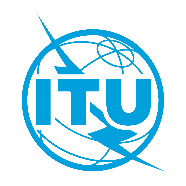 文件 RAG/TEMP/42024年3月27日原文：英文无线电通信顾问组（RAG）无线电通信顾问组（RAG）回复电信标准化顾问组（TSAG）的联络声明回复电信标准化顾问组（TSAG）的联络声明可持续数字化转型的活动和研究可持续数字化转型的活动和研究状态：		供参考联系人：	Andy Quested先生（EBU）电子邮件：	andy.quested@outlook.com